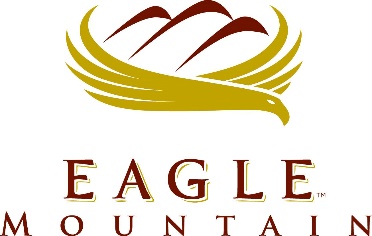 PONY  EXPRESS  DAYS  GRAND  PARADE  LINEUPSaturday, June 1, 2019El Kalah Shriner’s Mini∙Utah Military Academy – Camp Williams∙Grand Marshals – Steve & DJ Conger∙UFA (4 units)∙Utah Community Credit Union∙Ridley’s∙Gotta Dance∙Alpine Community Credit Union∙Allstate∙Direct Communications∙Mortensen Construction/Facebook∙Mayor Tom Westmoreland∙Councilman Ben Reaves∙Councilman Colby Curtis∙Councilwoman Donna Burnham∙Councilwoman Melissa Clark∙Eagle Mountain City Youth Council∙Eagle Mountain City Senior Council∙Eagle Mountain Royalty∙Eagle Mountain Street-Stormwater∙Eagle Mountain Arts Alliance & Symphony Orchestra∙Pony Express Events∙Wasatch Peak Vaulters∙I C A N Academy∙Eagle Mountain Farmers Market∙Communities That Care∙Combat Crawlers∙Cedar Valley High School Administration∙Cedar Valley High School Student Council∙Cedar Valley High School Marching Band∙Cedar Valley High School Cheerleading∙Cedar Valley High School Athletic Team∙Cedar Valley High School Drill TeamCity of Saratoga Springs∙WE Ice∙La Petite Grooming∙The Ranches Golf Course∙Cedar Valley Youth Football∙Julie King – Alpine School District Board Member∙Mountain Trails Elementary School∙Cyclebar∙Bobby Lawrence Karate∙Beyond Limits Physical Therapy∙Frontier Middle School∙Quench It! Eagle Mountain∙Jeppson Automotive Repair∙Hidden Hollow Elementary School∙Hidden Hollow Elementary Ballroom∙Cryptocation∙TechniCool Heating & Refrigeration∙Rockwell Charter High School∙In Motion Dance Studio∙Century 21 Everest∙Miller Family Chiropractic∙Legacy Initiative Group∙Eagle Vision∙REAL Monarchs∙Just Chillin’∙Mountain Point MedicalMichael & Sean Innocenti Mini Model T∙All Girls Tackle Football League∙Westlake Lacrosse∙Westlake Youth Football League∙Vocal Expressions∙Steves Dog Training∙Redemption Hill ChurchEagle Express∙Sam’s Piney Cones∙International Martial Arts Academy∙Uplift Dance∙Impulse Power Sports∙Disaster ProfessionalsWe wish to thank the following Pony Express Days Sponsors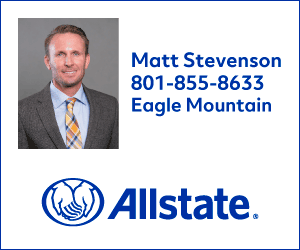 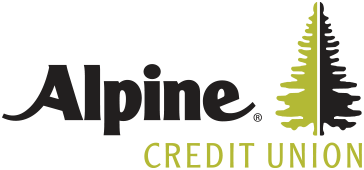 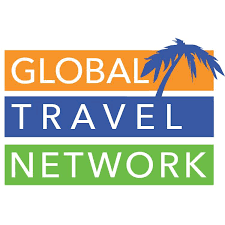 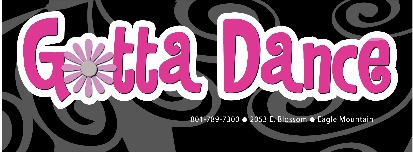 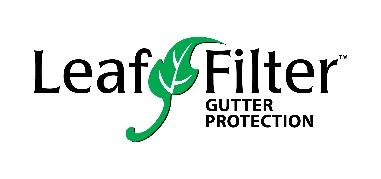 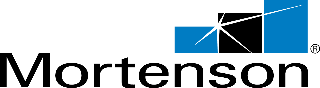 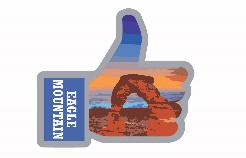 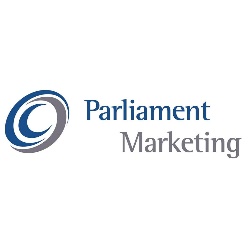 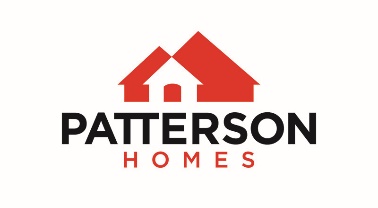 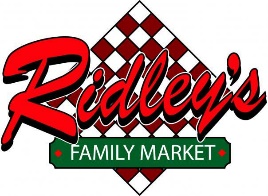 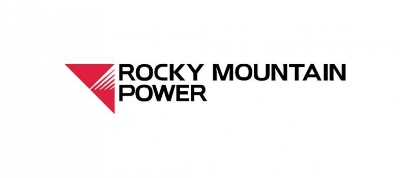 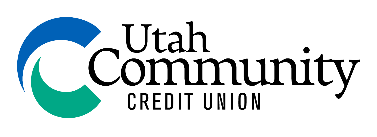 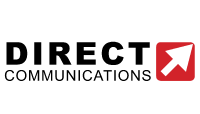 